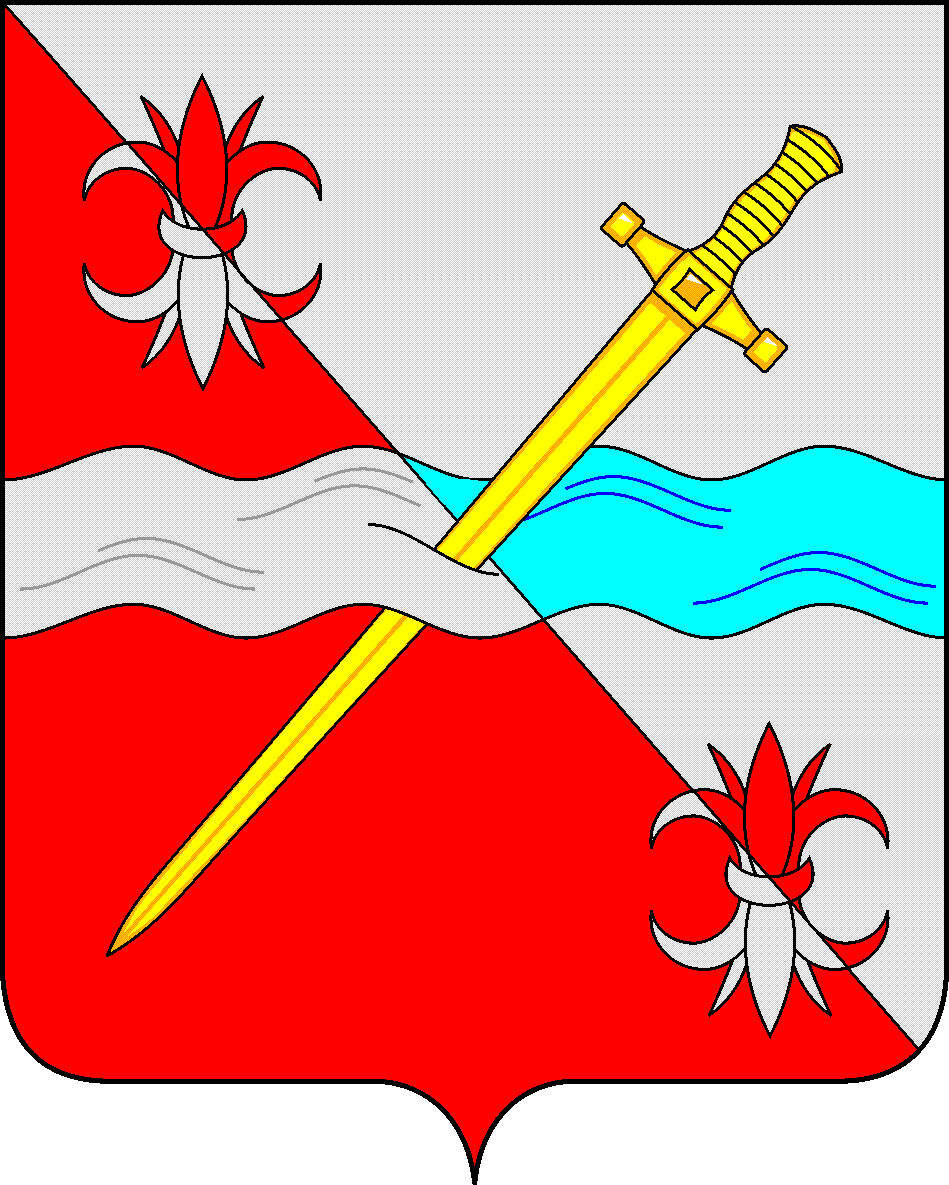 СОВЕТ депутатов Советского муниципального округа Ставропольского краяРЕШЕНИЕ    07 июня 2024 г.                                                                                   № 202                                                   г. ЗеленокумскОб утверждении Перечня услуг, которые являются необходимыми и обязательными для предоставления администрацией Советского муниципального округа Ставропольского края муниципальных услуг и предоставляются организациями и уполномоченными, в соответствии с законодательством Российской Федерации экспертами, участвующими в предоставлении муниципальных услуг, и порядка определения размера платы за их оказаниеВ соответствии со статьей 9 Федерального закона от 27 июля 2010 г.    № 210-ФЗ «Об организации предоставления государственных и муниципальных услуг», постановлением Правительства Ставропольского края от 24 июня 2011 г. № 250-п «Об утверждении перечня услуг, которые являются необходимыми и обязательными для предоставления органами исполнительной власти Ставропольского края государственных услуг и предоставляются организациями и уполномоченными в соответствии с законодательством Российской Федерации экспертами, участвующими в предоставлении государственных услуг», Совет депутатов Советского муниципального округа Ставропольского краяРЕШИЛ:1. Утвердить прилагаемые:1.1. Перечень услуг, которые являются необходимыми и обязательными для предоставления администрацией Советского муниципального округа Ставропольского края муниципальных услуг и предоставляются организациями и уполномоченными в соответствии с законодательством Российской Федерации экспертами, участвующими в предоставлении муниципальных услуг. 1.2. Порядок определения размера платы за оказание услуг, которые являются необходимыми и обязательными для предоставления администрацией Советского муниципального округа Ставропольского края муниципальных услуг и предоставляются организациями и уполномоченными в соответствии с законодательством Российской Федерации экспертами, участвующими в предоставлении муниципальных услуг.2.  Признать утратившим силу Решение Совета депутатов Советского городского округа Ставропольского края от 27 апреля 2018 г. № 118 «Об утверждении Перечня услуг, которые являются необходимыми и обязательными для предоставления администрацией Советского городского округа Ставропольского края муниципальных услуг и предоставляются организациями, участвующими в предоставлении муниципальных услуг, и порядка определения размера платы за их оказание».3. Обнародовать настоящее решение в форме размещения в сетевом издании – сайте муниципальных правовых актов Советского муниципального округа Ставропольского края и в муниципальных библиотеках. 4. Настоящее решение вступает в силу с даты его официального обнародования. Председатель Совета депутатовСоветского муниципального округа Ставропольского края                                                                   Н.Н. ДеревянкоГлава Советского муниципального округа Ставропольского края                                                           С.В. ГультяевУТВЕРЖДЕНрешением Совета депутатовСоветского муниципального округаСтавропольского краяот 07 июня 2024 г. № 202Перечень услуг, которые являются необходимыми и обязательными для предоставления администрацией Советского муниципального округа Ставропольского края муниципальных услуг и предоставляются организациями  и уполномоченными, в соответствии с законодательством Российской Федерации экспертами, участвующими в предоставлениимуниципальных услугПодготовка материалов, содержащихся в проектной документации.Выполнение инженерных изысканий для подготовки проектной документации.Проведение государственной экспертизы проектной документации.Подготовка документа, подтверждающего соответствие вносимых в проектную документацию изменений требованиям, указанным в части 3.8. ст. 49 Градостроительного кодекса Российской Федерации.Подготовка документа, подтверждающего соответствие вносимых в проектную документацию изменений требованиям, указанным в части 3.9. ст. 49 Градостроительного кодекса Российской Федерации.Подготовка документа, подтверждающего соответствие построенного объекта  для ввода его в эксплуатацию.Выдача документа, подтверждающего заключение договора обязательного страхования гражданской ответственности владельца опасного объекта за причинение вреда в результате аварии на опасном объекте, в соответствии с законодательством Российской Федерации об обязательном страховании гражданской ответственности владельца опасного объекта за причинение вреда в результате аварии на опасном объекте.Подготовка заключения о соответствии построенного, реконструированного объекта капитального строительства требованиям проектной документации (включая проектную документацию, в которой учтены изменения, внесенные в соответствии с частями 3.8 и 3.9. ст. 49 Градостроительного кодекса Российской Федерации), в том числе требованиям энергетической эффективности и требованиям оснащенности объекта капитального строительства приборами учета используемых энергетических ресурсов, в случаях предусмотренных частью 1 ст. 54 Градостроительного кодекса Российской Федерации.Изготовление технического плана.Изготовление проекта переустройства и (или) перепланировки переводимого помещения (в случае если переустройство и (или) перепланировка требуются для обеспечения использования такого помещения в качестве жилого или нежилого помещения).   Изготовление проекта переустройства и (или) перепланировки переустраиваемого и (или) перепланируемого помещения в многоквартирном доме. Подготовка акта приемки законченного строительством объекта сети газораспределения (газопотребления) (в случае если проектом переустройства и (или) перепланировки предусматривались работы по установке, замене или переносу инженерных сетей газоснабжения, газового оборудования). Изготовление технического паспорта помещения. Изготовление топографической карты в масштабе 1:500 при оборудовании рекламной конструкции на фундаментном основании. Изготовление проекта рекламной конструкции с указанием технических параметров. Подготовка схемы расположения земельного  участка или земельных участков на кадастровом плане территории. Выдача надлежащим образом заверенной копии правоустанавливающего документа на земельный участок, составляющей территорию некоммерческого объединения (в случае если ранее  ни один из членов некоммерческого объединения не обращался с заявлением о предоставлении земельного участка в собственность, право на земельный участок не зарегистрировано в Едином государственном реестре недвижимости). Открытие счета в кредитной организации. Нотариальное удостоверение верности перевода на русский язык документов, составленных на иностранном языке. Подготовка схемы границ земель или части земельного участка на кадастровом плане территории. Подготовка документации по планировке территории. Выполнение инженерных изысканий для подготовки документации по планировке территории в случаях, установленных Правительством Российской Федерации. Подготовка заключения по обследованию технического состояния объекта, подтверждающего соответствие садового дома требованиям к надежности и безопасности, установленным частью 2 ст. 5,  ст. 7, 8 и 10 Федерального закона «Технический регламент о безопасности зданий и сооружений» (в случае признания садового дома жилым). Нотариальное удостоверение верности копии документа (в случаях, когда требование о нотариальном заверении копии документа установлено законодательством Российской Федерации, законодательством Ставропольского края, муниципальными правовыми актами Советского муниципального округа Ставропольского края). Проведение оценки стоимости транспортного средства. Подготовка межевого плана с включенным в его состав актом согласования местоположения границ земельного участка. Подготовка акта согласования местоположения границ земельного участка. Подготовка сведений о координатах поворотных точек границ земельного участка на электронном носителе (CD-R  либо DVD-R) в табличной форме  x, y  сохраненной текстовом редактореWORD. Подготовка проекта организации работ по сносу объекта капитального строительства в случаях, установленных Градостроительным кодексом Российской Федерации. Обследование объекта капитального строительства и подготовка результатов и материалов обследования объекта капитального строительства. Предоставление  заверенного перевода на русский язык документов о государственной регистрации юридического лица в соответствии с законодательством иностранного государства. Предоставление документа, удостоверяющего права (полномочия) представителя заявителя, ели обращается представитель заявителя.УТВЕРЖДЕНрешением Совета депутатовСоветского муниципального округаСтавропольского краяот 07 июня 2024 г. № 202Порядок определения размера платы за оказание услуг, которые являются необходимыми и обязательными для предоставления администрацией Советского муниципального округа Ставропольского края муниципальных услуг и предоставляются организациями и уполномоченными в соответствии с законодательством Российской Федерации экспертами, участвующими в предоставлении муниципальных услуг1. Настоящий Порядок устанавливает правила определения размера платы за оказание услуг, которые являются необходимыми и обязательными для предоставления администрацией Советского муниципального округа Ставропольского края муниципальных услуг (далее – необходимые и обязательные услуги) и предоставляются организациями и уполномоченными в соответствии с законодательством Российской Федерации экспертами, участвующими в предоставлении услуг Советского муниципального округа Ставропольского края (далее – организации, участвующие в предоставлении муниципальных услуг).2. Размер платы за оказание необходимых и обязательных услуг определяется организациями, участвующими в предоставлении муниципальных услуг, с учетом затрат на их оказание, в том числе затрат на организационно-технические и иные мероприятия, необходимые для обеспечения оказания необходимых и обязательных услуг, в соответствии с методиками расчета платы за оказание необходимых и обязательных услуг, утверждаемыми Советом депутатов Советского муниципального округа Ставропольского края (далее – Методики).3. Предельный размер платы за оказание необходимых и обязательных услуг устанавливается администрацией Советского  муниципального округа Ставропольского края в соответствии с утверждаемыми Методиками. Размер платы за предоставление необходимых и обязательных услуг не должен превышать предельный размер платы за оказание необходимых и обязательных услуг.4. Каждая Методика должна содержать:- обоснование расчетно-нормативных затрат на оказание необходимой и обязательной услуги;- пример определения размера платы за оказание необходимой и обязательной услуги на основании Методики;- порядок пересмотра платы за оказание необходимой и обязательной услуги.5. Организации, являющиеся ответственными за предоставление муниципальных услуг, представляют разработанные проекты Методик на согласование в отдел экономического развития администрации Советского муниципального округа Ставропольского края.6. Отдел экономического развития администрации Советского муниципального округа Ставропольского края в течение 15 рабочих дней дает заключение на проект каждой Методики на соответствие ее утвержденному административному регламенту предоставления муниципальной услуги и на обоснованность расчета размера платы за оказание необходимой и обязательной услуги.7. Проекты методик до их утверждения подлежат публичному обсуждению в течение 10 рабочих дней путем их размещения в двухдневный срок со дня получения положительного заключения отдела экономического развития администрации Советского муниципального округа Ставропольского края на официальном Интернет-Портале Советского муниципального округа Ставропольского края в информационно-телекоммуникационной сети «Интернет».8. Внесение изменений в Методики осуществляется в порядке, установленном для разработки и утверждения Методик.